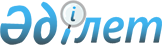 Некоторые вопросы республиканской собственностиПостановление Правительства Республики Казахстан от 29 января 2003 года N 105      В связи с передислокацией Министерства охраны окружающей среды Республики Казахстан в город Астану Правительство Республики Казахстан постановляет: 

      1. Передать из республиканской собственности здание, расположенное по адресу: город Кокшетау, улица Сатпаева, 1, корпус "А" в коммунальную собственность Акмолинской области. 

      2. Министерству охраны окружающей среды Республики Казахстан совместно с Комитетом государственного имущества и приватизации Министерства финансов Республики Казахстан и акиматом Акмолинской области в установленном законодательством порядке осуществить необходимые меры по приему-передаче указанного в пункте 1 настоящего постановления здания. 

      3. Настоящее постановление вступает в силу со дня подписания.       Премьер-Министр 

      Республики Казахстан 
					© 2012. РГП на ПХВ «Институт законодательства и правовой информации Республики Казахстан» Министерства юстиции Республики Казахстан
				